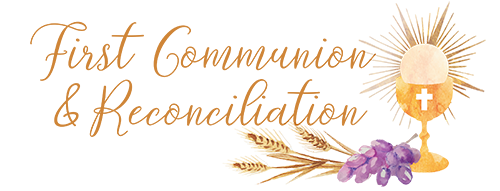 At Home ProgramWeek # 2 September 24, 2023"Miss no single opportunity of making some small sacrifice, here by a smiling look, there by a kindly word; always doing the smallest right and doing it all for love." "Our Lord does not look so much at the greatness of our actions, or even at their difficulty, as at the love with which we do them."– Saint Therese of LisieuxGospel…Matthew 21:28-32…The Parable of the Two Sons “What is your opinion? A man had two sons. He came to the first and said, ‘Son, go out and work in the vineyard today. He said in reply, ‘I will not,” but afterwards he changed his mind and went.  The man came to the other son and gave the same order. He said in reply, ‘Yes, sir,’ but did not go.  Which of the two did his father’s will?” They answered, “The first.” Jesus said to them, “Amen, I say to you, tax collectors and prostitutes are entering the kingdom of God before you.  When John came to you in the way of righteousness, you did not believe him; but tax collectors and prostitutes did. Yet even when you saw that, you did not later change your minds and believe him. Or am I not free to do as I wish with my own money?  Are you envious because I am generous?' Thus, the last will be first, and the first will be last."Gospel Reflection Questions (not required, but could help with discussion…just a summary is fine)When have you been like the first son?  The second son?What helps you make loving choices?Together in Jesus…First Reconciliation Lesson 1…”I Belong to a Loving Community”…Lesson 1 Family TimeComplete the activity and prayer.  A picture is probably the best way to share this since you would not want to turn this in because you will need it for upcoming weeks.